SCHOOL DISTRICT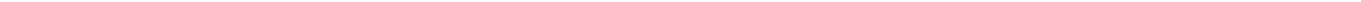 Enclosed please find our Annual Labor Compliance Report for the period 7/1 /2015-6/30/2016.Regards,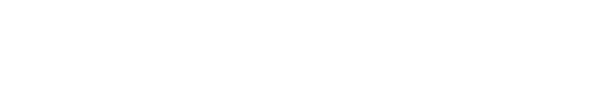 Nancy FergodaFacilities Financial Analyst(650) 312-7887__ l	J	_(	J  _JLCP-AR2LABOR COMPLIANCE PROGRAM ANNUAL REPORTFormat for Awarding Body that enforces its own Labor Compliance Program for all projects (Labor Code §1771.5(a))Report for the reporting period_07/01/2015_ to _  06/30/2016_(mm/dd/yyyy)	(mm/dd/yyyy)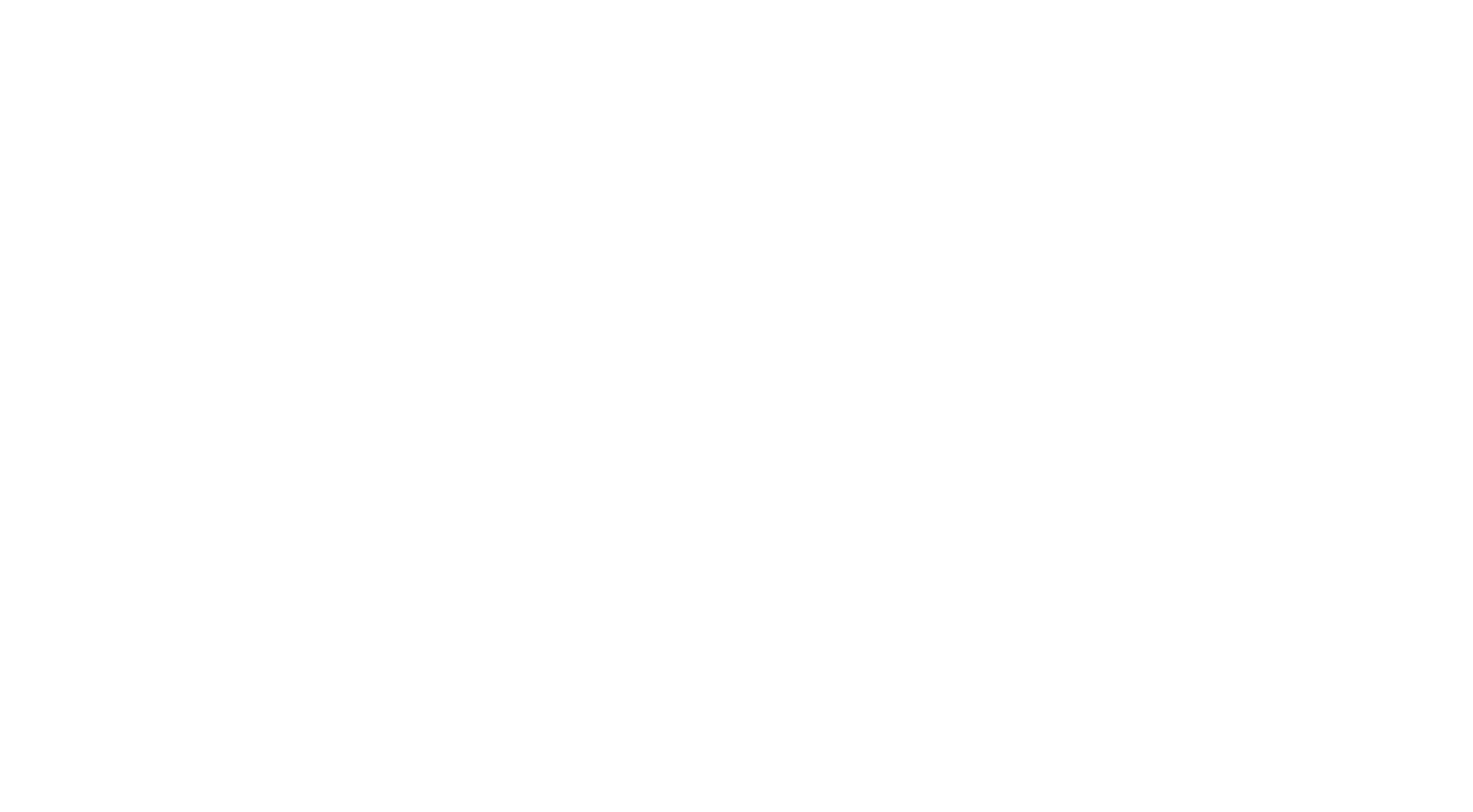 Name of Labor Compliance Program (LCP): San Mateo-Foster City School DistrictContact person (include name, title, address, telephone, fax, and e-mail, if available): Alex Kristal - Senior Construction Manager1410 S. Amphlett Blvd.San Mateo, CA	94402P: (650) 312-7880	F:N/A5.  Did LCP perform any LC§ 1771.5 enforcement activities during the 12 months in the reporting period?Please check one:	D	If Yes, proceed to item 6 on the next pageYESIf No, complete the information below, sign the form and submit to DIR, Office of the Director, Attn:  LCP Special Assistant,NO455 Golden Gate  Avenue, 10th Floor, San Francisco CA  94102What suggestions do you have for the Department of Industrial Relations to better assist you with your program in the coming year? ( attach additional sheets if necessary)None_ jLCP ANNUAL REPORT	8 CCR~ 16431 -- AB all projects	2008----- ~ ___ _J_ ____ _l_	------- ________u	---	j	JLCP-AR2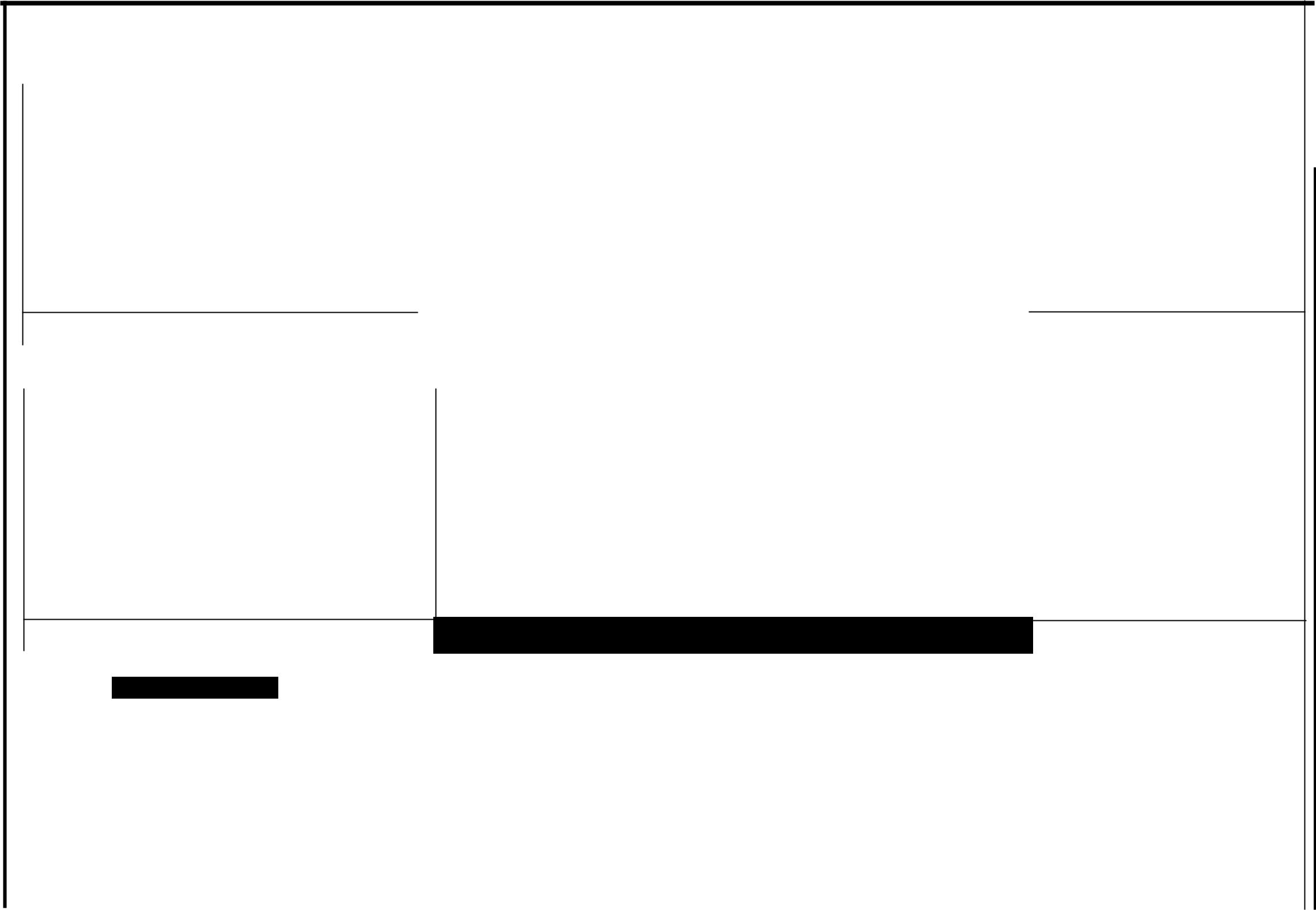 LC § 1771.5 enforcement activities (provide all information requested, attaching as many sheets as necessary). A. List projects handled by LCP within the past 12 months.LCP ANNUAL REPORT	8 CCR~ 16431 --AB all projects	2008-	---- ~ .	_____ _]_ __ -	_j	_lL	_I	I	_ILCP-AR2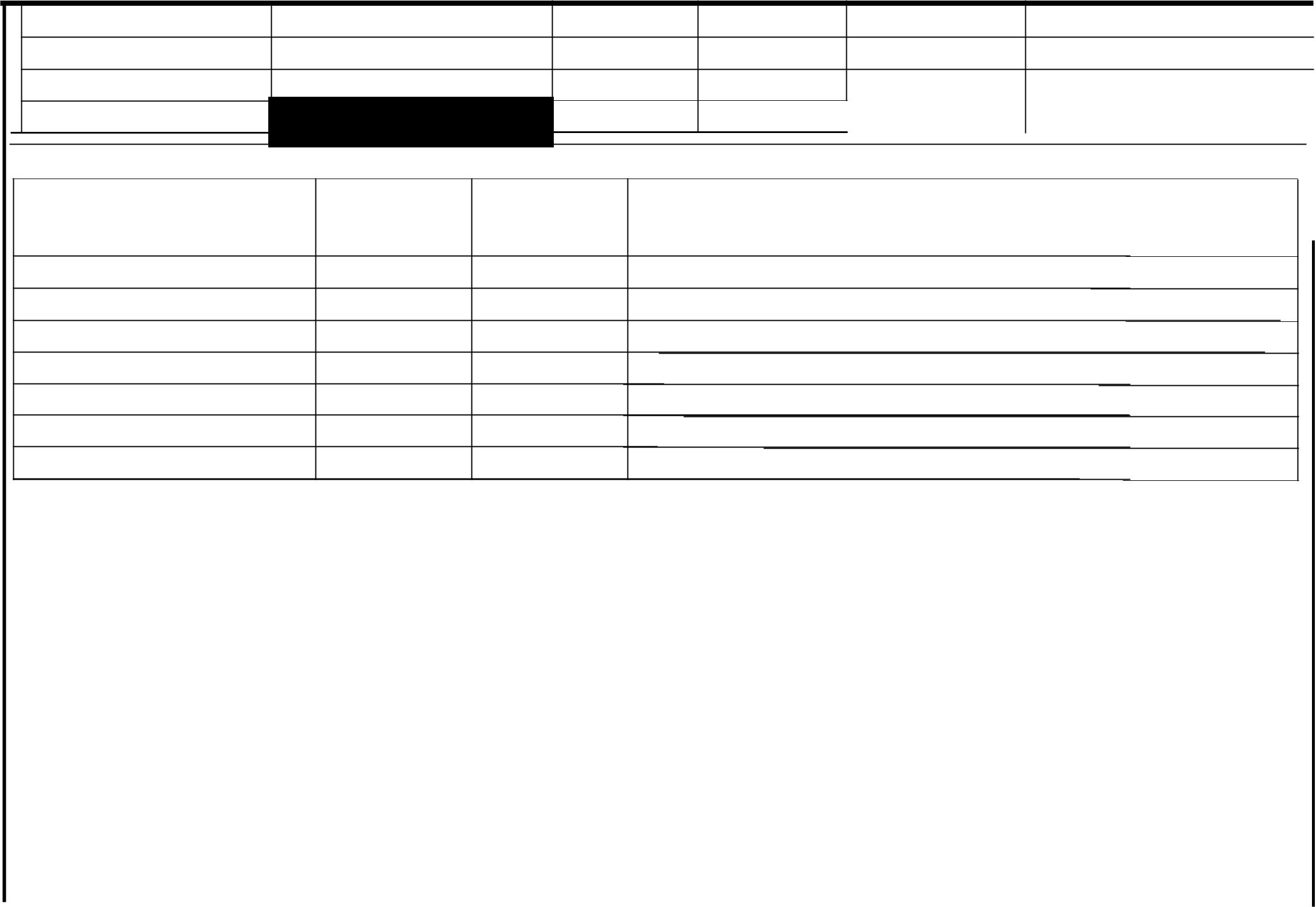 TotalD. For any amount identified in item C for which approval of forfeiture not requested from the Labor Commissioner, please explain below.TotalIIE. For any amount identified in item C for which approval of forfeiture was requested from the Labor Commissioner, please provide the fo11owing:F. Identify cases that are or were the subject of LC§ 1742 proceedings.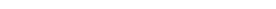 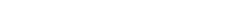 LCP-AR2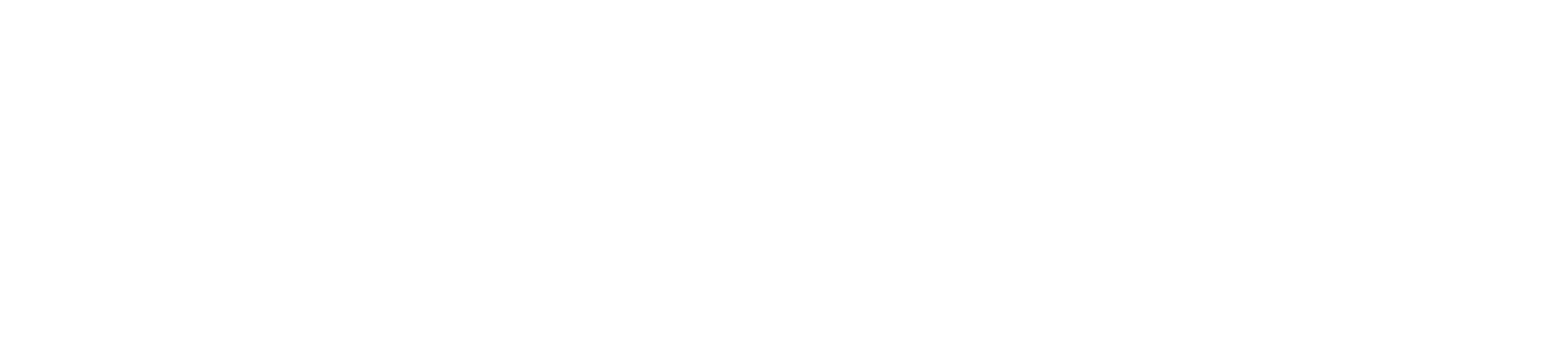 Please check one:rYesIf yes, identify affected contractor(s) or subcontractor(s) and date(s) ofreferral: ----------------------------H. Did you refer any apprenticeship violation to the Division of Apprenticeship Standards (DAS)?Please check one:	r yesIf yes, identify affected contractor(s) or subcontractor(s) and date(s) ofreferral: ------------------------------LCP ANNUAL REPORT	8 CCR§ 16431 --AB all projects	2008    LETTER OF TRANSMITTAL SAMPLEDATE:August 23, 2021TO:DIR, Office of the DirectorAttn:  LCP Special Assistant455 Golden Gate Ave., 10th FloorSan Francisco, CA 94102FROM:Nancy FergodaFacilities Financial AnalystRE:LCP Report for 2015-2016 (for LCP ID #2011-00808)1170 Chess DriveBoard of TrusteesFoster City, California 94404Chelsea Bonini, Ed Coady, Lory Lorimer Lawson, Audrey Ng, Colleen Sullivan650.312.7700 TelChelsea Bonini, Ed Coady, Lory Lorimer Lawson, Audrey Ng, Colleen Sullivan650.312.7700 Tel650.312.7779 FaxSuperintendentwww.smfcsd.netSuperintendentwww.smfcsd.netJoan Rosas, Ed.D.Joan Rosas, Ed.D.2. LCP I.D. Number (assigned by DIR):3. Date of Initial Approval:2011-0080809/01/2011SUBMITTED BY:  M~SUBMITTED BY:  M~8/2!//6Nf''Nf''Alex Kristal, Senior Construction Manager8/2!//6'ISignatureName and TitleDateSignatureName and TitleDateProject NameBid Advertisement DatePrime ContractorContract AmountNIANIANIANIANIATotalB. List anro · ect sub· ect to the limited exem  tion clause of LCro · ect sub· ect to the limited exem  tion clause of LC1771.S(a , if a   licable.Project NameProject NameDescription of ProjectContract AmountContract AmountNIANIANIANIATotalTotalC.SummaC.Summaenalties assessed and/or recovered.enalties assessed and/or recovered.enalties assessed and/or recovered.Approval ofProject NameProject NameAffected ContractorAffected ContractorAmountAmountAmountForfeitureProject NameProject Name(who directly employed the(who directly employed theAmountAmountAmountRequested fromDescription of ViolationProject NameProject Name(who directly employed the(who directly employed theAssessedRecoveredRecoveredRequested fromDescription of Violationworker)worker)AssessedRecoveredRecoveredLaborworker)worker)LaborCommissioner?NIANIANIANIANIANIANIANIAProject NameAmount AssessedAmountExplanationProject NameAmount AssessedRecoveredExplanationRecoveredNIANIANIA  NIAProjectAmountAmountAssessedAmountRecoveredRecoveredRecoveredProjectAmountAmountAssessedAmountRecoveredRecoveredRecoveredNameLC §1776(g)LC§ 1775LC§ 1775LC§ 1813WagesTotalLC§ 1776(g)LC§ 1776(g)LC§ 1776(g)LC§ 1775LC§ 1813LC§ 1813LC§ 1813WagesWagesWagesTotalTotalTotalNIANIANIANIANIANIANIANIANIANIANIATotalProject NameContractorNature of ViolationODLCase#Current StatusProject NameContractorNature of ViolationODLCase#Current StatusNIANIANIANIANIAG. Did  ou refer an  contractor to the Labor Commissioner for debarmenter LC § 1777 .1?LCP ANNUAL REPORT    8 CCR § 16431 -- AB all projectsLCP ANNUAL REPORT    8 CCR § 16431 -- AB all projects2008. ___ _j____-'·ll-•J  _.l. ___ _j____-'·llJ  _.l